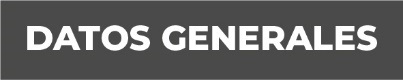 Nombre: RAMÓN TORAL DEL VALLEGrado de Escolaridad: LICENCIADO EN DERECHOCédula Profesional (Licenciatura) 3398680Teléfono de Oficina 288 115 04 04Correo Electrónico:Formación Académica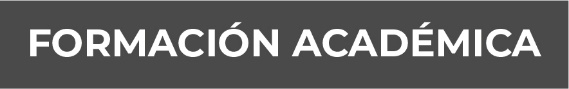 Año: 1984-1986Esc Secundaria Técnica No. 31 en Texistepec, Ver.Año: 1986-1988Escuela de Bachilleres Acayucan, ver.Año: 1988-1989Iniciación Universitaria- Coatzacoalcos, Ver.Universidad Veracruzana. -Generación 89-92Trayectoria Profesional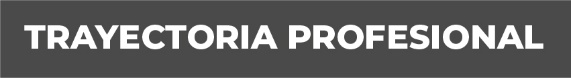 Año: - 2006- 2007Delegación Jurídica en la Dirección de Tránsito del Estado de Veracruz.Año2007 - 2009Oficial secretario adscrito a la Agencia del Ministerio Público en Alvarado, ver.Año- 2009-2014Oficial secretario Adscrito a la Agencia del Ministerio Público en Cosamaloapan, ver.Año 2014-2015Fiscal Encargado de la Agencia del Ministerio Público Municipal en Hueyapan de Ocampo, ver.Año 2015-2016Fiscal Encargado de la Agencia del Ministerio Público Municipal en Catemaco, ver.Año 2016-2019Fiscal Encargado de la Agencia del Ministerio Publico Investigador en Cosamaloapan, ver. Conocimiento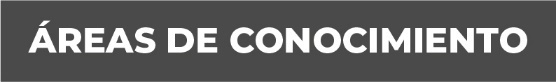 Amparo.Derecho civil.Derecho agrario.Derecho Penal y Constitucional.Diversos Cursos de Juicios Orales.Diplomado en Juicios Orales en Cosamaloapan (2012)